БОЙОРОК                                                  №14                       РАСПОРЯЖЕНИЕ 27  май  2019  йыл                                                                     27 мая 2019 года       В соответствии с Федеральным и законами от 06.10.2003 года №131 –ФЗ «Об общих принципах организации местного  самоуправления  в Российской Федерации», от 22.07.2008 г.№159-ФЗ «Об особенностях отчуждения  недвижимого имущества, находящегося в государственной собственности субъектов Российской Федерации или в муниципальной собственности и арендуемого субъектами малого и среднего предпринимательства, и о внесении изменений в отдельные законодательные акты Российской Федерации»,  от 24.07.2007 года №209-ФЗ  «О развитии малого и среднего предпринимательства в Российской  Федерации»,  во исполнение  решения Совета от 10.12.2018 года №204                   распоряжаюсь:1.Утвердить прилагаемый перечень муниципального имущества, предназначенного  для передачи  во владение и (или) в пользование субъектам малого и среднего предпринимательства и организациям, образующим инфраструктуру поддержки  субъектов  малого и среднего предпринимательства (приложение).2.Контроль за исполнением настоящего распоряжения  оставляю за  собой.Глава сельского поселения                                                   М.М.Фазлыев                                                                                   Приложение к распоряжению                                                                                   от 27.05.2019 №14Перечень  муниципального имущества, предназначенного для передачи во владение и (или) в пользование на долгосрочной основе субъектам малого и среднего предпринимательства и организациям, образующим инфраструктуру поддержки субъектов малого и среднего предпринимательстваБАШҠОРТОСТАН РЕСПУБЛИКАҺЫБОРАЙ  РАЙОНЫМУНИЦИПАЛЬ РАЙОНЫНЫҢҠАЙЫНЛЫҠ АУЫЛ СОВЕТЫАУЫЛ БИЛӘМӘҺЕХАКИМИӘТЕ452971,Ҡайынлыҡ ауылы, Йәштәр урамы, 7т.(34756)2-43-48,Adm_kainlik@mail.ru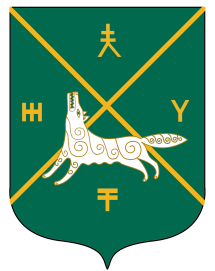 РЕСПУБЛИКА БАШКОРТОСТАНАДМИНИСТРАЦИЯСЕЛЬСКОГО ПОСЕЛЕНИЯКАИНЛЫКОВСКИЙ СЕЛЬСОВЕТ МУНИЦИПАЛЬНОГО РАЙОНАБУРАЕВСКИЙ РАЙОН452971,д.Каинлыково,ул.Молодежная, 7т.(34756)2-43-48,Adm_kainlik@mail.ru№п/пНаименование объектаАдрес, месторасположениеПлощадькв.м.НазначениеКадастровый(условный) номерКатегория земель, вид разрешенногоиспользованияСведение о гос. регистрации права собственности1.Земельный участокРБ, Бураевский район,  Каинлыковский сельсоветд.Каинлыково, ул.Молодежная, д.13/1 башня94Земли населенных пунктов, коммунальное обслуживание02:17:070201:266Земли населенных пунктов, коммунальное обслуживаниеСвидетельство02-04/130-04/230/007/2015-676/12.Земельный участокРБ, Бураевский район,  Каинлыковский сельсоветд Карабаево, ул Лесная, д 49/1башня176Земли населенных пунктов, коммунальное обслуживание02:17:070301:311Земли населенных пунктов, коммунальное обслуживаниеСвидетельство02/130/2017-13.Земельный участокРБ, Бураевский район,  Каинлыковский сельсоветд.Кулаево36241Земли населенных пунктов, для размещения  пруда02:17:070401:437Земли населенных пунктов, для размещения  прудаСвидетельство02/130/2017-2                      Управляющий делами                                                                Э.М.Ганиева                      Управляющий делами                                                                Э.М.Ганиева                      Управляющий делами                                                                Э.М.Ганиева                      Управляющий делами                                                                Э.М.Ганиева                      Управляющий делами                                                                Э.М.Ганиева                      Управляющий делами                                                                Э.М.Ганиева                      Управляющий делами                                                                Э.М.Ганиева                      Управляющий делами                                                                Э.М.Ганиева